Town of Dalton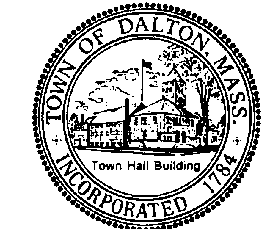 Request for ProposalsforAssessor’s Lots 213-4-0, 215-12-0 and 215-26-0May 17, 2023TABLE OF CONTENTSI.      	      General Information and Bid Submission Requirements.................................1 II. 	 Property Description, Minimum Bid…….......................................................2 III.	Quality Requirements………………………………………………………...3IV.             Additional Contract Terms and Conditions......................................................3 V. 	Financial References………………………………………………………….4VI.             Rule for Award.................................................................................................4 Forms:                  Price Proposal (Form A)................................………………………………...5 	      Certificate of Non-Collusion (Form B)........................................................…6           	      Certificate of Tax Compliance (Form C)......................................................…7                  Disclosure Statement (Form D)….................................................................…8APPENDIX A: Assessors’ Cards…………………………………………………...……11APPENDIX B: Instruments of Taking and Judgment in Tax Lien Case………………....15APPENDIX C: Agricultural Preservation Restriction……………………………………20TOWN OF DALTONRequest for ProposalsforAssessor’s Lots 213-4-0, 215-12-0 and 215-26-0General Information and Proposal Submission Requirements The Town of Dalton is seeking proposals for the disposition of three (3) parcels of Town-owned land (the “Property”), being Assessor’s Map 213-4-0, 215-12-0 and 215-26-0, commonly known as the Bardin Farm, and being a portion of the property described in a Judgment in Tax Lien Case, dated February 3, 2014, recorded with the Berkshire Middle Registry of Deeds in Book 5341, Page 61.This Section I is intended to give proposers general information about the request for proposals (RFP) process: Proposals must be delivered by 3:00 p.m., Monday, June 19, 2023 to the Town Manager’s Office, Town of Dalton, temporarily located at 488 Main Street, Dalton, MA 01226. If the office is closed for any reason on June 19 (for example, an emergency such as fire, snow, ice, wind, or building evacuation), the proposal opening will be postponed until 2:00 p.m. on Tuesday, June 20, 2023. The proposals will be opened publicly at the date and time of the deadline.The contract will be awarded within thirty (30) days after the proposal opening.  The time for award may be extended for up to 45 additional days by mutual agreement between the Town and the highest responsive and responsible proposer.If any changes are made to this RFP, an addendum will be issued.  Addenda will be mailed or e-mailed to all proposers on record as having picked up the RFP.Questions concerning this request for proposals must be submitted in writing to: Town Manager/ CPO, Town of Dalton, 488 Main St., Dalton, MA 01226 before 2:00 p.m. on Monday, June 5, 2023.  Questions may be delivered, mailed, or e-mailed.  Written responses will be mailed or e-mailed by Monday, June 12, 2023 to all proposers on record as having picked up the RFP.A proposer may correct, modify, or withdraw a proposal by written notice received by the Town prior to the time and date set for the proposal opening. Proposal modifications must be submitted in a sealed envelope clearly labeled "Modification No.__."  Each modification must be numbered in sequence, and must reference the original RFP. After the proposal opening, a proposer may not change any provision of the proposal in a manner prejudicial to the interests of the Town or fair competition.  Minor informalities will be waived or the proposer will be allowed to correct them.  If a mistake and the intended proposal are clearly evident on the face of the proposal document, the mistake will be corrected to reflect the intended correct proposal, and the proposer will be notified in writing; the proposer may not withdraw the proposal.  A proposer may withdraw a proposal if a mistake is clearly evident on the face of the proposal document, but the intended correct proposal is not similarly evident. As this is public property, there will be no official viewing of the Property. Bidders planning to view the property are encouraged to notify the Town.The Town may cancel this RFP, or reject in whole or in part any and all proposals, if the Town determines that cancellation or rejection serves the best interests of the Town. All proposal prices submitted in response to this RFP must remain firm for ninety (90) days following the proposal opening.  Two copies of the proposal are required. Proposals should be marked “Proposal: Bardin Property, Town of Dalton, Massachusetts”. All proposals must include Price Proposal (Form A), Certificate of Non-Collusion (Form B), Certificate of Tax Compliance (Form C) and Disclosure Statement (Form D).A proposal must be signed as follows: 1) if the proposer is an individual, by her/him personally; 2) if the proposer is a partnership, by the name of the partnership, followed by the signature of each general partner; 3) if the proposer is a corporation, by the authorized officer, whose signature must be attested to by the Clerk/Secretary of the corporation and the corporate seal affixed; and 4) if the proposer is a limited liability company, by a manager or duly authorized member. Proposals must be accompanied by a deposit of $25,000.  Deposits for proposals not accepted will be returned within two weeks from the opening of the proposals.II.  Property Description; Minimum Bid This is a sale of property and not a lease. The property to be sold is comprised of Town of Dalton Assessor’s Lots 213-4-0, 215-12-0, and 215-26-0, and was acquired by the Town by tax title foreclosure by a Judgment in Tax Lien Case, dated February 3, 2014, recorded with the Berkshire Middle Registry of Deeds in Book 5341, Page 61.  The Property does not include Assessor’s Lot 215-13-0.  The three parcels are being sold as a single property, for a single price. The parcels may not be bid on separately, and the Town will not sell the parcels separately.Please see the Assessors Cards for these parcels in Appendix A and the Instruments of Taking and Judgment in Tax Lien Case in Appendix C.THE PROPERTY IS UNDER THE AGRICULTURAL RESTRICTION PROGRAM OF THE COMMONWEALTH OF MASSACHUSETTS AND MUST BE ACTIVELY MANAGED AS AGRICULTURAL LAND.  IN ADDITION, THE COMMONWEALTH OF MASSACHUSETTS HAS A RIGHT OF FIRST REFUSAL TO BUY THIS PROPERTY.  UPON AWARD TO THE SUCCESSFUL PROPOSER, THE TOWN MUST GIVE WRITTEN NOTICE TO THE MASSACHUSETTS DEPARTMENT OF AGRICULTURAL RESOURCES (MDAR) OF THE PROPOSED SALE, AND MDAR WILL HAVE SIXTY (60) DAYS TO ELECT TO PURCHASE THE PROPERTY.  IN THE EVENT MDAR ELECTS TO PURCHASE THE PROPERTY ANY AGREEMENT WITH THE SUCCESSFUL PROPOSER WILL BE NULL AND VOID, AND THE DEPOSIT WILL BE RETURNED.Please see a copy of the Agricultural Preservation Restriction (the APR), recorded with the Berkshire Middle Registry of Deeds in Book 1319, Page 801 in Appendix D.  Proposers must qualify for, and maintain, that designation.  The Town will reserve an easement and right of way crossing Assessor’s Lot 215-12-0 for the benefit of Assessor’s Lot 215-13-0.  The easement shall be 50’ in width, for the purpose of a road, which may be paved, and shall run from Route 9 to Lot 215-13-0.  Please see Appendix B showing the approximate location of the easement area.The APR also affects a parcel in Windsor, Massachusetts.  The APR states that all parcels subject to the APR must be conveyed as unit.  This RFP is not contingent upon the successful proposer owning the Windsor property. The minimum bid for the parcels is $148,200.III.  Quality Requirements Proposers must be active farmers, capable of maintaining the land in agricultural preservation, per APR guidelines.Proposers must provide evidence of having worked primarily in agricultural activities for at least three years prior to proposal opening.IV.   Additional Contract Terms and Conditions The Property is being sold “as is.” In the purchase and sale agreement, the Buyer shall acknowledge that the Property is being sold “as is.” This term shall survive delivery of the deed.No broker’s commission shall be paid by the Town and the successful proposer shall indemnify and hold harmless the Town from any claims for such commission.V.  Financial References Proposers must provide proof of their ability to pay. Proposers must attach documentation from a bank or other financing entity, or evidence of assets on hand, demonstrating that they are able to complete the purchase. VI.  Rule for Award The contract will be awarded to the responsive and responsible proposer offering the highest price for the Property, i.e., all three parcels.Town of DaltonREQUEST FOR PROPOSALS FOR PURCHASE OF TOWN PROPERTYAssessor’s Lots 213-4-0, 215-12-0 and 215-26-0FORM APrice Proposal FormPlease indicate price to be paid for conveyance of the Property:Print/Type your proposal amount in written form:Note:	Both the written form and the number form must indicate the same total amount.  If there is a conflict between the written form and the number form amounts, the written form will control.______________________________________________________________________________Name of proposer______________________________________________________________________________Name and title of person signing proposal______________________________________________________________________________Signature of person signing proposal			______________________________________________________________________________
Date
_____________________________________________________________________________
Title
_____________________________________________________________________________
Address(Note: This form must be included in the proposal submission)Town of DaltonREQUEST FOR PROPOSALS FOR PURCHASE OF TOWN PROPERTYAssessor’s Lots 213-4-0, 215-12-0 and 215-26-0FORM BCertificate of Non-CollusionUnder Massachusetts General Laws Ch. 30B, Sec. 10 the following Certification must be provided:“The undersigned certifies under penalties of perjury that this bid or proposal has been made and submitted in good faith and without collusion or fraud with any other person. As used in this certification, the word “person” shall mean any natural person, business, partnership, corporation, union, committee, club, or other organization, entity, or group of individuals.”(Please Print)                                                                        	__________________________________                                                                   Authorized Official’s Signature		Title of Person Signing                                                                        	__________________________________                                                                   Typed or Printed Name of Person Signing	Company Name                                                                       	 __________________________________                                                                  Telephone Number		Address                                                                       	__________________________________                                                                   Fax Number			AddressDate: ______________________________(Note: This Form must be included in the proposal submission)Town of DaltonREQUEST FOR PROPOSALS FOR PURCHASE OF TOWN PROPERTYAssessor’s Lots 213-4-0, 215-12-0 and 215-26-0FORM CCertificate of Tax CompliancePursuant to Chapter 62C of the Massachusetts General Laws, Section 49A(b), I, the undersigned, authorized signatory for the below named proposer, do hereby certify under the pains and penalties of perjury that said proposer has complied with all laws of the Commonwealth of Massachusetts relating to taxes, reporting of employees and contractors, and withholding and remitting child support.                                                                          	__________________________________                                                                   Authorized Official’s Signature		Title of Person Signing                                                                        	__________________________________                                                                   Typed or Printed Name of Person Signing	Company Name                                                                       	 __________________________________                                                                  Telephone Number		Address                                                                       	__________________________________                                                                   Fax Number			AddressDate: ______________________________	Tax ID Number: _____________________(Note: This Form must be included in the proposal submission) Town of DaltonREQUEST FOR PROPOSALS FOR PURCHASE OF TOWN PROPERTYAssessor’s Lots 213-4-0, 215-12-0 and 215-26-0FORM DDISCLOSURE STATEMENT FORTRANSACTION WITH A PUBLIC AGENCY CONCERNING REAL PROPERTYM.G.L. c. 7C, s. 38 (formerly M.G.L. c. 7, s. 40J)The undersigned party to a real property transaction with a public agency hereby discloses and certifies, under pains and penalties of perjury, the following information as required by law:(1) Real Property:  Three parcels of land, off Route 9, Dalton, being Assessor’s Lots 213-4-0, 215-12-0 and 215-26-0, described in a deed recorded with the Berkshire Middle Registry of Deeds in Book 5241, Page 61.(2) Type of Transaction, Agreement, or Document: 	Sale by Town of Dalton(3) Public Agency Participating in Transaction:	Town of Dalton(4) Disclosing Party’s Name and Type of Entity (if not an individual):(5) Role of Disclosing Party (Check appropriate role):_____Lessor/Property _____Lessee/Tenant_____Seller/Grantor ___X__Buyer/Grantee_____Other (Please describe):_______________________________________(6) The names and addresses of all persons and individuals who have or will have a direct or indirect beneficial interest in the real property excluding only 1) a stockholder of a corporation the stock of which is listed for sale to the general public with the securities and exchange commission, if such stockholder holds less than ten per cent of the outstanding stock entitled to vote at the annual meeting of such corporation or 2) an owner of a time share that has an interest in a leasehold condominium meeting all of the conditions specified in M.G.L. c. 7C, s. 38, are hereby disclosed as follows (attach additional pages if necessary):NAME 						RESIDENCE(7) None of the above-named persons is an employee of the Division of Capital Asset Management and Maintenance or an official elected to public office in the Commonwealth of Massachusetts, except as listed below (insert “none” if none):(8) The individual signing this statement on behalf of the above-named party acknowledges that he/she has read the following provisions of Chapter 7C, Section 38 (formerly Chapter 7, Section 40J) of the General Laws of Massachusetts: No agreement to rent or to sell real property to or to rent or purchase real property from a public agency, and no renewal or extension of such agreement, shall be valid and no payment shall be made to the lessor or seller of such property unless a statement, signed, under the penalties of perjury, has been filed by the lessor, lessee, seller or purchaser, and in the case of a corporation by a duly authorized officer thereof giving the true names and addresses of all persons who have or will have a direct or indirect beneficial interest in said property with the commissioner of capital asset management and maintenance. The provisions of this section shall not apply to any stockholder of a corporation the stock of which is listed for sale to the general public with the securities and exchange commission, if such stockholder holds less than ten per cent of the outstanding stock entitled to vote at the annual meeting of such corporation. In the case of an agreement to rent property from a public agency where the lessee’s interest is held by the organization of unit owners of a leasehold condominium created under chapter one hundred and eighty-three A, and time-shares are created in the leasehold condominium under chapter one hundred and eighty-three B, the provisions of this section shall not apply to an owner of a time-share in the leasehold condominium who (i) acquires the time-share on or after a bona fide arms-length transfer of such time-share made after the rental agreement with the public agency is executed and (ii) who holds less than three percent of the votes entitled to vote at the annual meeting of such organization of unit owners. A disclosure statement shall also be made in writing, under penalty of perjury, during the term of a rental agreement in case of any change of interest in such property, as provided for above, within thirty days of such change. Any official elected to public office in the commonwealth, or any employee of the division of capital asset management and maintenance disclosing beneficial interest in real property pursuant to this section, shall identify his position as part of the disclosure statement. The commissioner shall notify the state ethics commission of such names, and shall make copies of any and all disclosure statements received available to the state ethics commission upon request. The commissioner shall keep a copy of each disclosure statement received available for public inspection during regular business hours.(9) This Disclosure Statement is hereby signed under penalties of perjury.______________________________________________________________________________Print Name of Disclosing Party (from Section 4, above)______________________________________________________________________________Authorized Signature of Disclosing Party		                        Date (___ /___/_____)______________________________________________________________________________Print Name & Title of Authorized Signer(Note: This Form must be included in the proposal submission)APPENDIX AAssessors’ CardsFor Parcel 213-4:For Parcel 215-12:For Parcel 215-26:APPENDIX BInstruments of TakingAnd Judgment In Tax Lien CaseInstruments of TakingFor Parcel 213-04:For Parcel 215-12:For Parcel 215-26Foreclosure JudgmentAPPENDIX CAgricultural Preservation Restriction[Double-click on image to see full document.]